“Abrir el juego: la relación quiasmática en la consulta de Counseling”“...memorizar cosas que todavía no han sucedidoes un poco hacerlas suceder.”Dalmiro SáenzEn “Carta abierta a mi futura ex mujer”Este artículo surgió de una charla con Andrés Sanchez Bodas el pasado 4 de agosto sobre el leitmotiv de las jornadas, es decir sobre los motivos que guían este encuentro, donde expondría en el panel de apertura. En esa charla , que empezó con una pregunta mía, tuve la impresión que el intercambio con él fluía, era como un “juego”, que estábamos jugando a algo y que a la vez estábamos produciendo algo. Y en esta cuenta del  “producido” hubo una clarificación para lo que voy a contarles y lo titulé con la frase "abrir el juego" que es tan propia del discurso de Andrés, que creo que ilustra con precisión esas ideas.Mi objetivo será acercarme a la cuestión de la identidad y la personalización apelando a la noción de quiasma que Sanchez Bodas presentó en su último libro. Quiasma es una palabra de origen griego que remite a significados como: cruce, entrecruzamiento o lugar de encuentro. Retengan este último sentido.Entiendo que para Sanchez Bodas dicha noción es un instrumento, si se quiere un artificio, un recurso ingenioso. que le permite superar los dualismos y concebir la naturaleza polívoca de las relaciones, es decir, la multiplicidad de caminos que posee un entramado. Y cuando hablamos de multiplicidad debe entenderse que al cruce llegan múltiples motivos y resultan múltiples respuestas, es decir hay una “densidad bifurcante” al igual que en un entramado. En su obra realiza una integración de este concepto en varias dimensiones: por ejemplo cuando habla del ser humano como quiasma o de la psique como estructura quiasmática.Lo que quiero que retengan es que superar un dualismo o dicotomía significa salir de una lógica de oposiciones , (todos los “ismos” invitan a oposiciones) donde cada parte ejerce una acción unilateral sobre la otra. Lo que haré es tomar esta noción de entre y trabajarla.En la lógica quiasmática la relación no es dual o binaria sino de varias partes o polos, agregando un término adicional que es el “entre” , el lugar de encuentro que dije antes y que no pertenece a ninguna las partes sino que tiene rango de ser per se. (anotar en pizarrón)Fíjense que este "entre" tiene entidad de ser ya que es algo mayor que la suma de las partes y diferente de ellas. Este “entre” es una unidad en proceso, en movimiento, en devenir, dinámica. Implica , a diferencia de la oposición binaria o exclusión, reciprocidad entre las partes o complementariedad o reversibilidad o conjunción o todo esto junto. Aquí reside la potencia del quiasma ya que en él no se siguen relaciones preestablecidas como por ejemplo de causalidad sino que cualquier punto conecta con cualquier otro.Vamos a dar un ejemplo de pensar quiasmáticamente: Merlau Ponty , uno de los representantes del uso filosófico del quiasma, dice que la conciencia no es algo abstracto sino algo afincado en el cuerpo, encarnado. Entonces podemos decir que la percepción es un quiasma entre el mundo interno del sujeto y el mundo externo. Es el quiasma la articulación entre el mundo privado y el exterior. Asumir que la percepción es quiasmática significa que hay algo presente que trata de cambiar lo que percibimos, hay algo creativo que ya está presente en la percepción. Veamos el experimento hecho por Müller-Lyer en 1889. ¿Cuál de los segmentos es más largo?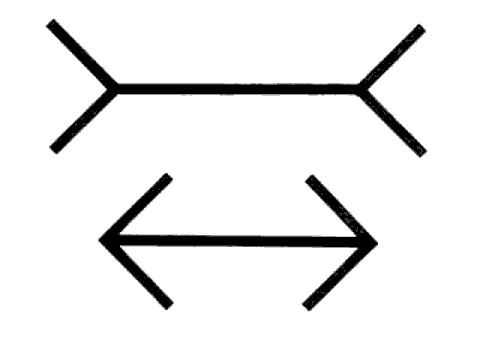 Lo que podemos entender es que la percepción ha “creado” algo que no estaba (ambos segmentos son estrictamente iguales aunque no lo parezca). Nuestra sensibilidad no es el resultado de la mera suma de las partes, sino que hay una fuerza creativa que se ha inmiscuido. Nuestra percepción integra las dos imágenes lo cual significa que las organiza en una red de relaciones mayor que la suma de cada punto.Volvamos al tema de la jornada.Cada vez que pronunciamos la palabra identidad , convocamos el término “ídem” ya que la etimología de identidad viene del latín “identitas” que significa “lo mismo”. Identidad significa “algo que perdura en el tiempo”, que permanece sin variar, que no fluctúa, que es siempre el mismo. Nos invita a pensar en algo de la estructura o de la esencia de las cosas. Como ven la identidad implica un reconocimiento, reconocimiento a algo que sigue estando ahí, por ejemplo yo me reconozco como el mismo de mi historia personal.La identidad de una persona es algo único, irrepetible y diferente ya que refiere el conjunto de rasgos que la caracteriza. Para cada uno de nosotros la identidad es un objeto de nuestra conciencia, es decir es algo a lo cual dirigimos nuestra conciencia como si fuera una “cosa” que me permite contestar ¿quién soy?, permite reconocerme.  ¿de que está hecha? ... De identificaciones, de introyecciones. Las introyecciones son identificaciones con aspectos de los otros, con otras personas, son la asimilación de aspectos de otras personas.Ahí entonces pasamos a pensar la identidad como un conjunto de identificaciones, de imágenes , lo cual nos permite asimilarla al self, a la noción de sí mismo. Por otro lado sabemos que el self es una gestalt fluida y cambiante como dice Rogers, que se configura y reconfigura partiendo de los mismos elementos y de otros nuevos, lo cual nos da la posibilidad de poder intervenir para establecer una relación de ayuda. A esta cualidad en movimiento de la identidad la vamos a nombrar con la palabra “personalización” en tanto “ser en proceso” , convertirse en un proceso más que ser un producto terminado, como dice Rogers en el capítulo 6 del “Proceso de convertirse en persona” de 1961, que se llama justamente “Convertirse en persona”. Proceso singular, en constante devenir, fluido e inacabable , sólo con la muerte. Recuerden la noción de persona de funcionamiento pleno en Rogers para hacerse una idea más nítida de aquello a lo cual aludo.Y aquí en este punto volvamos a la noción de quiasma: ¿cómo podemos articular la identidad y la personalización?, ¿de qué manera podemos valernos del concepto que integró Sánchez Bodas?El quiasma entre la identidad y la personalización en el ámbito de la consulta resulta en el ser en tanto “ser-siendo” como proceso creativo (anotar en pizarrón). Aqui les pido que no identifiquen el lado izquierdo con el consultante y el derecho con el counselor, ya que en ambas partes está esta relación fijeza-fluidez. En quiasma está en ambos y entre ambos.Pienso en dos conciencias encarnadas , cada una con sus aspectos de fijeza y de fluidez, y el entre donde se instala un interjuego, diría mejor, un espacio intermedio de experiencia, creativo, hecho de “realidad” y de fantasía y porqué no de juego, en tanto que lo lúdico es algo creativo, es decir da lugar a otra cosa que antes no estaba. Me parece que pensar en una relación quiasmática ayuda a superar la oposición fijeza-movimiento, lo que el consultante es y lo que quiere ser, lo que hay de él que no cambia y lo que hay de sí que sí es fluido y puede cambiar.Una relación quiasmática sería así el "abrir el juego" de Sánchez Bodas: el entre como un espacio para ser ya que la única esencia del hombre es ser pura posibilidad. Somos nuestros posibles,los cuales nos constituyen.El entre como un espacio psicológico y físico donde no puede distinguirse lo organizante de lo organizado. Y aquí para los que quieran profundizar los invito a que lean en “Quiasma” la noción de conatus y de operación  transductiva que Sánchez Bodas entrama en su modelo metapsicológico.En resumen pensar la consulta en tanto relación quiasmática como un espacio potencial de creación del propio ser. Como uno donde puedan darse las relaciones de reciprocidad entre las partes o de complementariedad o de reversibilidad o de conjunción, o todas ellas sin que exista un orden preestablecido.Si pensamos en las relaciones de reciprocidad y en reversibilidad que caracterizan lo quiasmático, este espacio sería aquél donde el consultante se reconozca en su particular existente y con ello pueda crearse, pasar de la pasividad a la actividad, y a la manera de un juego reubique sus "fichas", reubique sus marcas creativamente, esto es sus identidades , los componentes de su self. A la manera de un proceso de captación y de movilización de potenciales, de recursos propios y de otro para ensamblarlos e inscribirlos en una operación, impredecible, de final abierto y creativa del ser . Todo lo anterior nos invita a interrogarnos por la posición del counselor en la relación quiasmática , cómo el counselor será capaz de “abrir el juego” y entiendo que la única autoridad del juego será la tendencia actualizante del consultante.Quiero cerrar esta breve presentación invitándolos a leer un artículo de Rogers de 1962 sobre la psicosis. Se llama “Algunas enseñanzas recogidas en un estudio de psicoterapia con esquizofrénicos” incluido en el libro “Persona a persona” que se publicó en 1967 junto a escritos de la terapeuta gestáltica Barry Stevens. Aqui Rogers declara su no saber cuando ante una serie de preguntas sobre el comportamiento esquizofrénico fijo, inmotivado por el cambio, que no cambia, dice “me es imposible contestar con certeza” y al mismo tiempo esboza algunas pistas para pensar su posición, que en alguna medida podrían mostrar a un Rogers más ludico en tanto se anima a abrir el juego que el otro le propone más que a tratar de rectificar su ser-en-el-mundo “esquizofrénico”.Entonces las invito a que lo lean en clave quiasmática, no tanto siguiendo la lógica rogeriana lineal del “si...entonces” (causa-efecto) que caracteriza el enunciado de las 6 condiciones terapéuticas, su teoría de la terapia, sino tratando de situar en el texto el entre, ubicar el espacio donde se abre el potencial de crear algo nuevo. Y también vean cómo se sitúa la oposición “fijeza-no motivación para el cambio versus recuperación social-cambio” tal como es definida por Rogers o como se dice aquí en estas jornadas “Identidad y personalización”.¿Será que Rogers se animó a abrir el juego?Lic. Clr. José Gomez Laumann . counselorjose@hotmail.com